ИНСТРУКЦИЯ по подключению к мероприятиям Совета муниципальных образований Томской области удаленно (в режиме онлайн) ВАЖНО! Для обеспечения полноценной обратной связи  ваш компьютер должен быть оборудован камерой, микрофоном и колонками. Установка клиентского приложения TrueConfВ случае, если приложение TrueConf уже установлено, переходим к разделу 2Скачайте дистрибутив программы на свой компьютер, пройдя по следующей ссылке: https://trueconf.ru/downloads/windows.html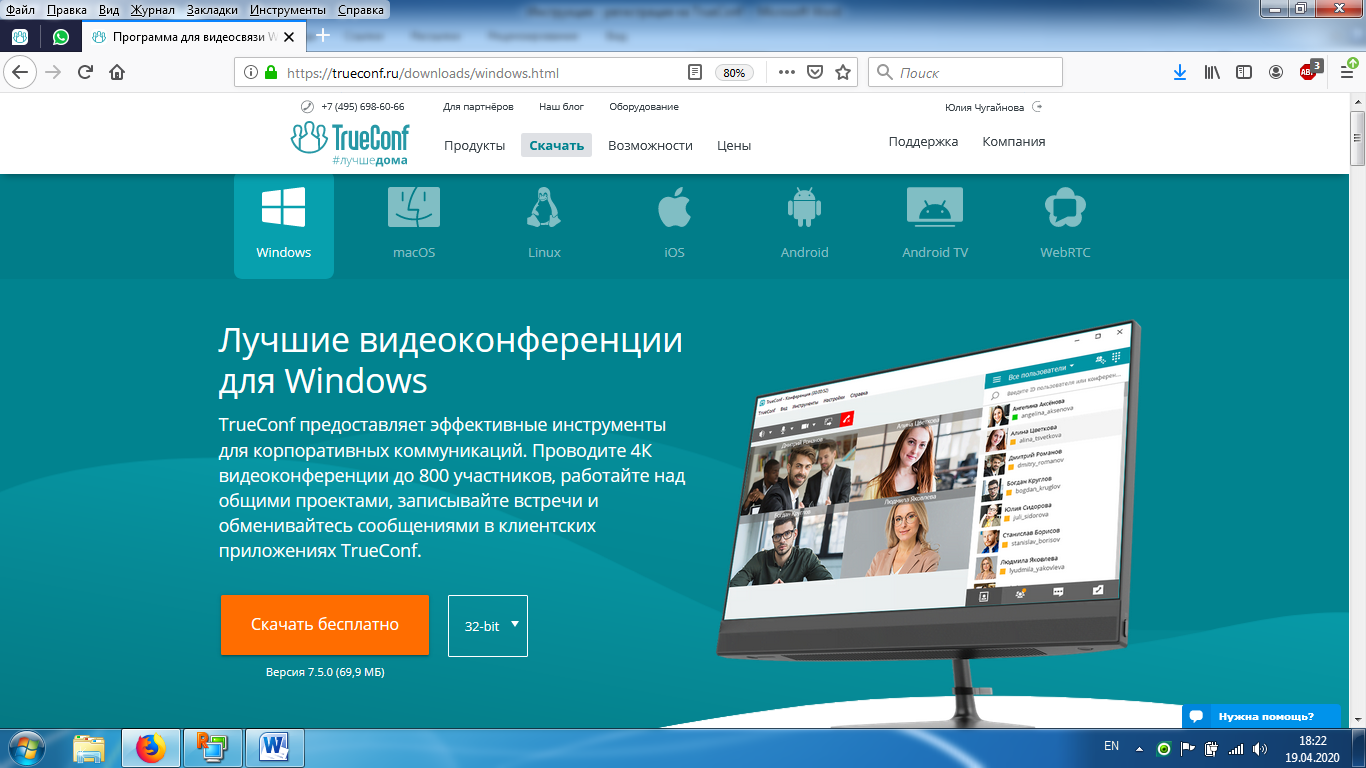 Подключение удаленного пользователя к мероприятию Осуществляется через ссылку, которая направляется вместе с соответствующим приглашением на мероприятие.Если по ссылке появилось сообщение с ошибкой «Ваше подключение не защищено», необходимо настроить подключение вручную. 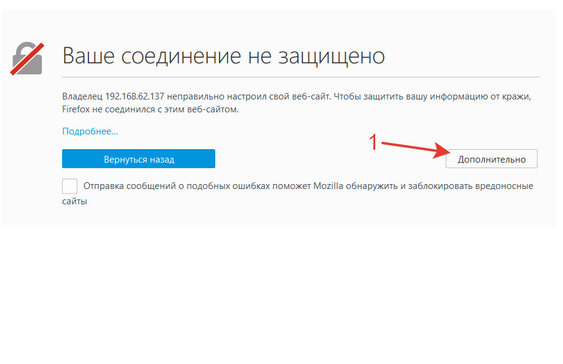 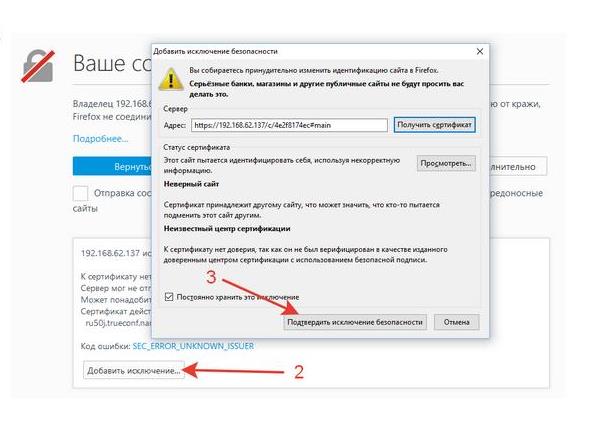 По ссылке открывается «гостевая» страница мероприятия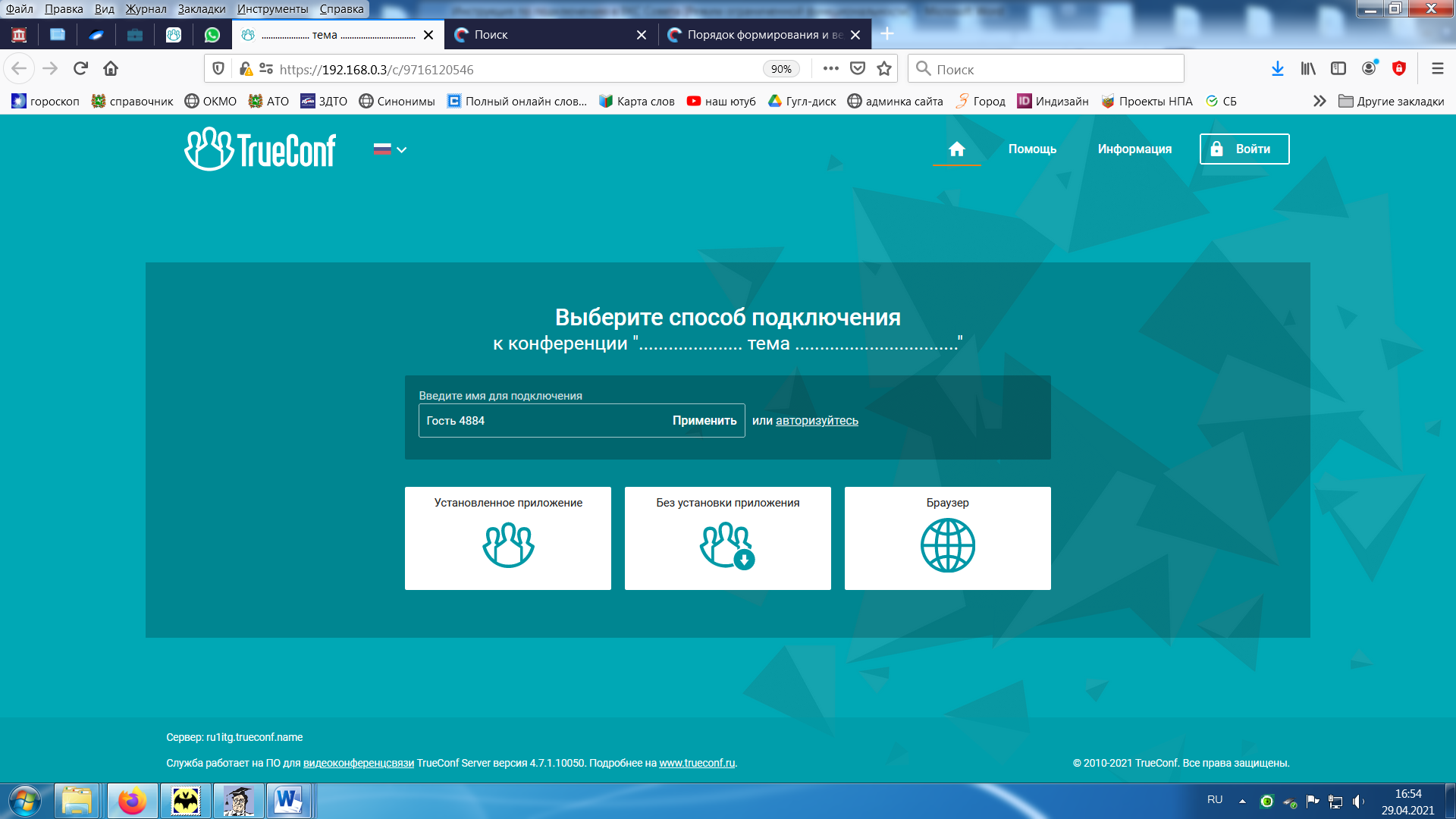 Чтобы быть уверенным в успешности подключения, можно провести предварительное тестирование (в любой день, кроме дня проведения мероприятия).Для этого необходимо связаться по телефону 8-906-955-63-13 Чугайнова Юлия Владимировна